3 ноября 2015 года состоялся мастер-класс «Налоговые риски: как спрогнозировать, вовремя увидеть их и избежать». Мероприятие организовано Центром поддержки предпринимательства Волгоградской области. В мероприятии приняли участие руководители, бухгалтера, юристы компаний, относящихся к числу субъектов малого и среднего предпринимательства Волгоградской области, а также индивидуальные предприниматели.Ведущий мастер-класса - бизнес-тренер Волгоградской области Лариса Пономарева, соучредитель и директор компании Агентство предпринимательского роста «АМПАРО», партнер LivingEyesConsulting (г. Москва), преподаватель Международной школы бизнеса при Московской торгово-промышленной палате (МШБ МТПП, Москва), преподаватель Международного института менеджмента для объединений предпринимателей Торгово-промышленной палаты Российской Федерации (МИМОП, г. Москва).На мастер-классе, Лариса Пономарева, говорила об обязательных налоговых выплатах предпринимателями, о противостоянии государства и налогоплательщика, о возможности налоговой оптимизации. Особое внимание уделила концепции системы планирования выездных налоговых проверок, согласно Приказу ФНС от 30.05.2007 № ММ-3-06/333@ (ред. На ноябрь 2015) «Об утверждении Концепции системы планирования выездных налоговых проверок». Совместно с участниками мастер-класса подробно рассмотрела подозрительные критерии и признаки для проверки ИФНС организаций, предприятий, индивидуальных предпринимателей. На сегодняшний день таких критериев 12:норма налоговой нагрузки;убытки в течение нескольких периодов;нормы вычитаемого НДС;опережение темпов роста расходов над доходами;норма по зарплате;неоднократное приближение к предельным значениям;норма расходов для ИП;цепочка контрагентов, непредставление пояснений, миграция;норма рентабельности;другие признаки ФХД с высоким налоговым риском.В процессе работы участники активно обсуждали представленную информацию, задавали вопросы, рассматривали ситуации, относительно налоговых рисков, консультировались по ситуациям, которые возникали в ходе ведению бизнеса. По окончанию мастер-класса были разобраны наиболее опасные схемы оптимизации налоговых платежей налогоплательщиками. 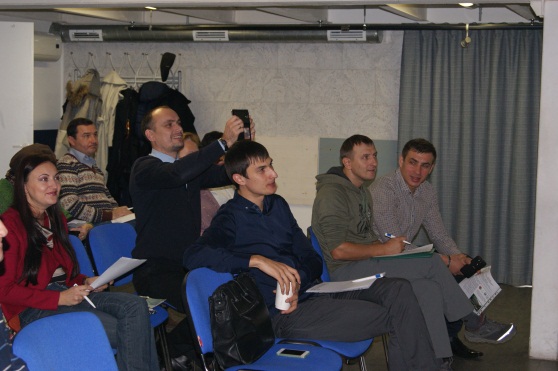 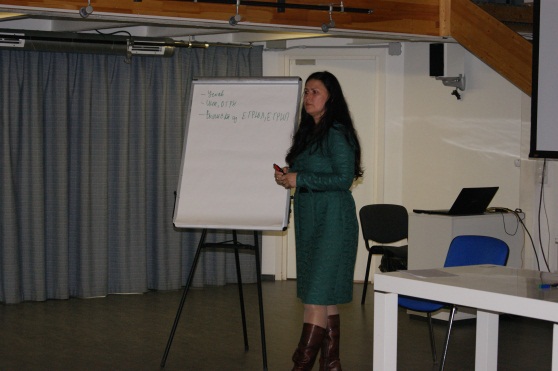 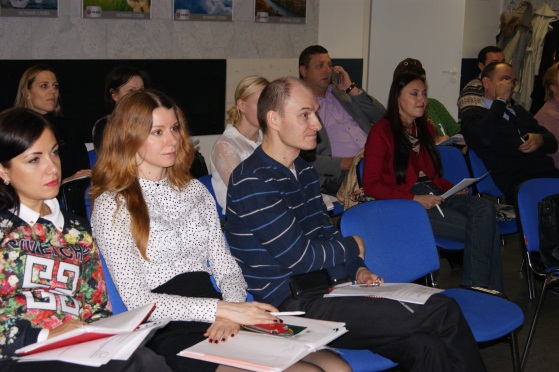 